Abschlussveranstaltung des BAZ St., GilgenIm Berufsausbildungszentrum St. Gilgen haben am 30. Juli 2012 einige Jugendliche ihren Kurs abgeschlossen. Die Betreuer dieser Gruppe ließen sich zur Feier dieses Tages etwas Besonderes einfallen und kamen mit 8 ihrer Schützlinge zu uns auf den Bogenplatz.Betreuer wie Jugendliche hatten ihren Spaß. Einige zeigten sich  recht talentiert mit dem  unvertrauten Sportgerät. Wir wünschen den Absolventen viel Erfolg und vielleicht hat sich ja einer mit dem Bogenvirus angesteckt.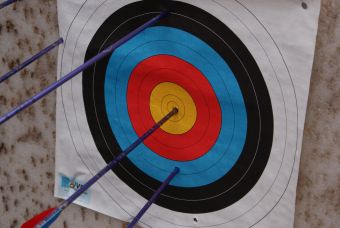 